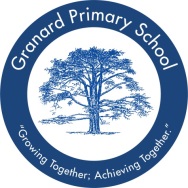 Granard Primary SchoolLearning Support AssistantPerson Specification(Your application must cover and evidence each point in regard to the following criteria)Experience
Working with or caring for children of relevant ageQualifications
English and Maths GCSE Grade A-C or equivalentWillingness to participate in development and training opportunitiesKnowledge and Skills 
Ability to promote the vision and aims of our school Good communication, speech and language skills Basic knowledge of First AidUse of basic technology – computer, video, photocopier etc.Ability to relate well to children and adultsWork constructively as part of a team, understanding classroom roles and responsibilities and your own position within thisKnowledge and experience of working with children who may have challenging behavioursAbility to carry out teacher directed tasks and pupil interventionsAbility to work in liaison with parents and a variety of professionals An understanding of the schools Equal Opportunities Policy and how it is implemented Willingness to participate in training and development 4.   Personal Characteristics Ability to remain calm in challenging situations Ability to uphold confidentiality at all timesAbility to be flexibleAbility to use initiativeEnthusiasm for the role